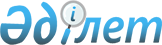 Об утверждении Правил регистрации, учета и мониторинга бюджетных кредитов
					
			Утративший силу
			
			
		
					Приказ Министра финансов Республики Казахстан от 11 декабря 2004 года N 437. Зарегистрирован Министерством юстиции Республики Казахстан 12 января 2005 года N 3349. Утратил силу приказом Министра финансов Республики Казахстан от 26 января 2009 года N 30



     


Сноска. Утратил силу 


 приказом 


 Министра финансов РК от 26.01.2009 N 30.



     В соответствии со 
 статьей 190 
 Бюджетного кодекса Республики Казахстан, 

ПРИКАЗЫВАЮ

:



     1. Утвердить прилагаемые Правила регистрации, учета и мониторинга бюджетных кредитов.



     2. Комитету казначейства Министерства финансов Республики Казахстан в установленном законодательством порядке:



     1) принять меры к государственной регистрации настоящего приказа в Министерстве юстиции Республики Казахстан;



     2) в десятидневный срок со дня государственной регистрации в Министерстве юстиции Республики Казахстан принять меры по официальному опубликованию настоящего приказа в средствах массовой информации. 



     3. Настоящий приказ вводится в действие с 1 января 2005 года.


     Министр


Утверждены         



Приказом Министра финансов



Республики Казахстан   



от 11 декабря 2004 года N 437



Правила






регистрации, учета и мониторинга бюджетных кредитов





1. Общие положения



     1. Настоящие Правила регистрации, учета и мониторинга бюджетных кредитов (далее - Правила) устанавливают порядок регистрации, учета бюджетных кредитов, сбора, обработки и анализа информации о ходе использования, погашения и обслуживания бюджетных кредитов, осуществления оценки эффективности использования бюджетных кредитов.





2. Регистрация бюджетных кредитов



     2. Регистрация бюджетных кредитов осуществляется:



     1) центральным уполномоченным органом по исполнению бюджета по бюджетным кредитам за счет денег республиканского бюджета путем присвоения кредитному договору регистрационного номера и записи в книге регистрации;



     2) местными исполнительными органами по бюджетным кредитам за счет денег местных бюджетов путем присвоения кредитному договору регистрационного номера и записи в книге регистрации.



     3. Книга регистрации по форме, согласно приложению N 1 должна быть пронумерована, прошнурована и заверена печатью и подписями:



     1) руководителя структурного подразделения центрального уполномоченного органа по исполнению бюджета - по бюджетным кредитам за счет денег республиканского бюджета;



     2) руководителя местного уполномоченного органа по исполнению бюджета - по бюджетным кредитам за счет денег местных бюджетов.



     4. При реструктуризации бюджетных кредитов или внесении изменений в кредитные договора регистрация бюджетных кредитов осуществляется с учетом соответствующих записей в книгу регистрации на основании заключенных дополнительных соглашений к кредитному договору в порядке, предусмотренном пунктом 2 настоящих Правил.





3. Учет бюджетных кредитов



     5. Учет кредитов, выданных из бюджета, ведется на основании зарегистрированного кредитного договора с целью контроля соблюдения условий кредитного договора между центральным уполномоченным органом по исполнению бюджета и получателем средств из республиканского бюджета, между местными исполнительными органами и получателем средств из соответствующего местного бюджета.



     6. Учет кредитов, выданных из бюджета, осуществляется путем ведения реестра данных основных учетных характеристик кредитного договора в разрезе заемщиков и поверенных (агентов), согласно приложению N 2.



     7. Учет объемов кредитов ведется на основании платежных документов.



     8. Бюджетные кредиты, предоставленные из республиканского бюджета, подлежат учету центральным уполномоченным органом по исполнению бюджета на основании заключенных кредитных договоров, отчетности получателей средств из республиканского бюджета по освоению, погашению и обслуживанию бюджетных кредитов.



     Бюджетные кредиты, предоставленные из местных бюджетов, подлежат учету местным уполномоченным органом по исполнению бюджета на основании заключенных кредитных договоров, отчетности получателей средств из соответствующих местных бюджетов по освоению, погашению и обслуживанию бюджетных кредитов.



     


Сноска. В пункт 8 внесены изменения приказом и.о. Министра финансов РК от 22 сентября 2006 года N 


 371 


 (вводится в действие со дня опубликования в официальных средствах массовой информации).







4. Мониторинг бюджетных кредитов



     9. Ведение мониторинга бюджетных кредитов включает:



     1) сбор, обработку и анализ информации, представляемой администраторами бюджетных программ по освоению кредитов, банков-заемщиков, конечных заемщиков, поверенных (агентов) и финансовых агентств о ходе использования, погашения и обслуживания бюджетных кредитов, согласно приложению N 2 настоящих Правил;



     2) контроль за своевременным погашением и обслуживанием бюджетных кредитов, а также начислением и уплатой пени за просроченную задолженность;



     3) отслеживание и учет просроченной задолженности по бюджетным кредитам;



     4) учет официальных курсов тенге к иностранным валютам, устанавливаемых Национальным Банком Республики Казахстан, и учет изменения плавающих ставок заимствования при перекредитовании внешних займов Правительства Республики Казахстан;



     5) выполнение аналитических, плановых и прогнозных расчетов для целей управления бюджетными кредитами;



     6) осуществление оценки эффективности использования бюджетных кредитов путем анализа и сопоставления учетных данных и отчетности.



     10. Результаты мониторинга бюджетных кредитов оформляются в виде отчетов, таблиц, диаграмм о получении, обслуживании и погашении бюджетных кредитов и текущем состоянии кредиторской задолженности, как на бумажных носителях, так и с использованием электронной системы сбора, обработки и хранения информации.



     11. По результатам мониторинга бюджетных кредитов, суммы правительственных требований по бюджетным кредитам с учетом прекращения требований к ликвидированным предприятиям-заемщикам в соответствии с законодательством Республики Казахстан подлежат корректировке.

Приложение N 1       

Утверждена         



Приказом Министерства финансов



Республики Казахстан   



N 437 от 11 декабря 2004 года


         Книга регистрации кредитных договоров


Приложение N 2       

Утвержден         



Приказом Министерства финансов



Республики Казахстан   



N 437 от 11 декабря 2004 года


                              Реестр




    данных основных учетных характеристик кредитного договора


					© 2012. РГП на ПХВ «Институт законодательства и правовой информации Республики Казахстан» Министерства юстиции Республики Казахстан
				
Дата регистрации

N регистрации

Наименование  кредитного договора

Ф.И.О и подпись ответственного исполнителя

1

2

3

4

N и дата оформления кредита

Дата зачисления кредита с бюджетных счетов администраторов бюджетных программ на счета банков-заемщиков

Цель кредита

Валюта 

Размер кредита

Ставка вознаграждения

Период освоения кредита

Срок кредита

Погашение кредита

1

2

3

4

5

6

7

8

9
